GUIÓN PARA TRABAJAR EN GRUPO EL CUENTO“EL NIÑO SIN NOMBRE”                (Basado en hechos reales)Hacemos una breve oración misioneraLectura del cuento “El niño sin nombre”Reflexión sobre el cuento¿Qué te parece el cuento?¿Qué es lo que más te llama la atención de la forma de vida del niño sin nombre y de su amiga?¿Qué significa que un niño no tenga nombre?¿Sabías que hay muchos niños sin nombre en el mundo? ¿Por qué crees que ocurre?Lectura de los derechos del niño y reflexiónRepasa los derechos y comenta aquellos de los que no pueden disfrutar los niños sin nombreFray representa a los misioneros y su labor en los países menos desarrollados¿Qué hace Fray para ayudar a los niños limpiabotas? ¿Conocéis a algún misionero? Hablad de él ¿Qué os parece la labor de los misioneros? ¿Qué día la iglesia celebra la labor de los misioneros y pide ayuda para ellos? ¿Qué podemos hacer nosotros desde aquí para ayudar a que no hay niños sin nombre y tengan la ayuda necesaria? ¿Alguna vez te has planteado ser misionero? ¿Y por qué no?Compromiso: Elaboración de un mural que  recoja acciones que vamos hacer para ayudar a los niños sin nombre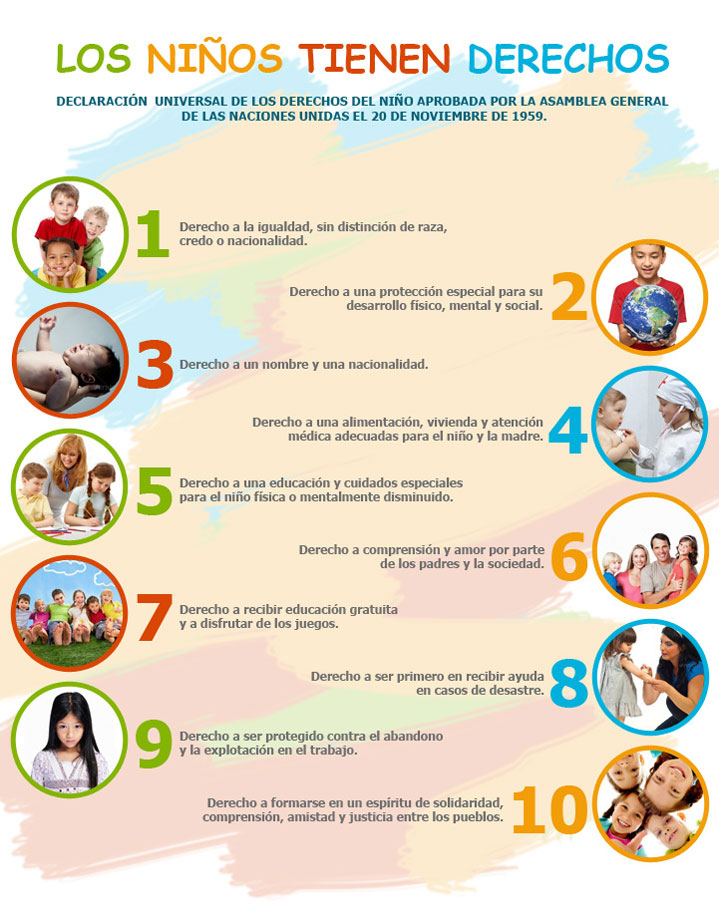 